Констатирующая контрольная работапо математикеза IV четверть (демоверсия)1 вариантЗадание 1 (1 балл)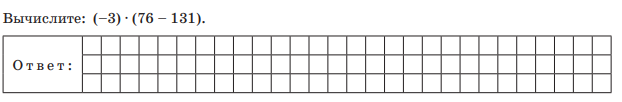 Задание 2 (1 балл)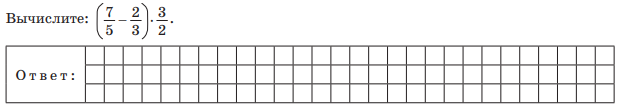 Задание 3 (1 балл)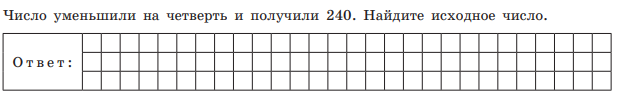 Задание 4 (1 балл)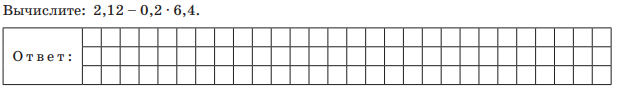 Задание 5 (1 балл)На диаграмме показаны результаты контрольной работы по математике в 6 «В» классе. По вертикальной оси указано число учеников. Сколько человек писали эту контрольную работу?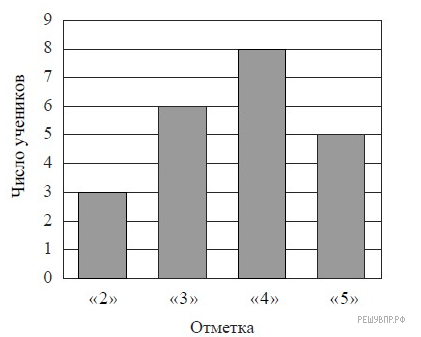 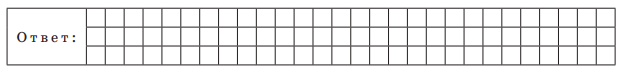 Задание 6 (2 балла)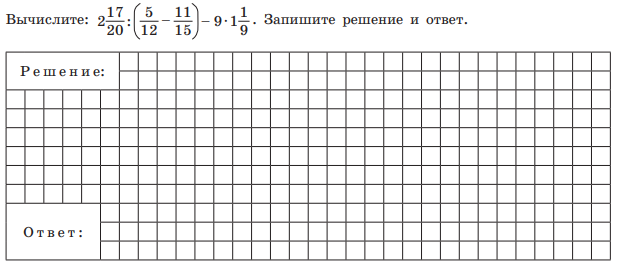 Задание 7 (1 балл)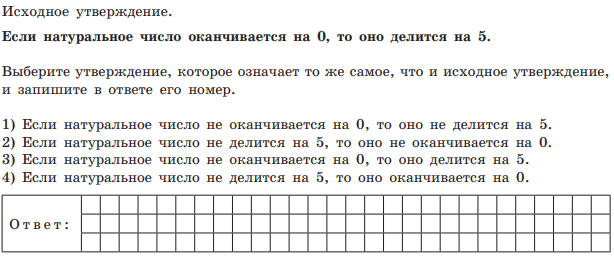 Задание 8 (2 балла)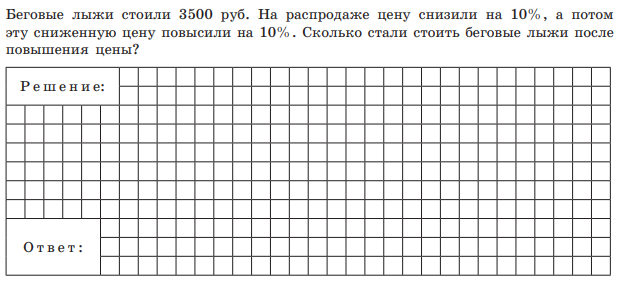 